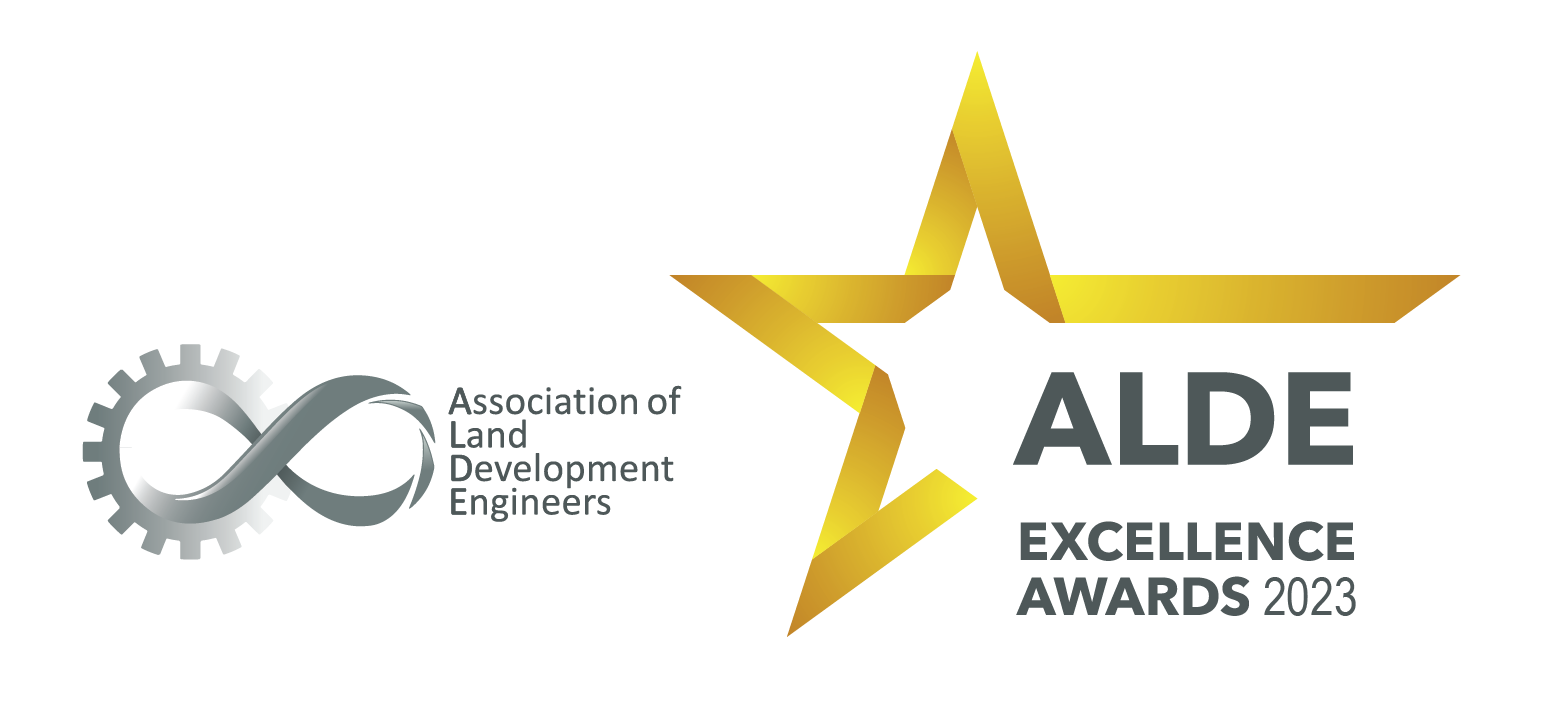 Entry form Young Professionalhttps://www.alde.com.au/ Young ProfessionalDescription:This award recognises an individual (Under the age of 35 as at 31 December 2023) who has made their mark on improving the vision and culture of land development engineering.Requirements:This is open to the individuals in the whole of the land development industry who are employed by an organisation with a current ALDE Membership.The individual does not need to be a Registered EngineerEntry Instructions:Please complete the form by providing responses in the table below. Images and descriptions can be inserted into this document in the last field. Ensure responses consider the criteria, word limit and are concise. Once complete, the entry should be emailed to awards@alde.com.auA confirmation of receipt will be sent.Application:Name of Individual and Organisation: What are the contact details of the person authorised to liaise with ALDE in respect to this entry: Name: Email address: Telephone: Declaration: I confirm that I am duly authorised by the Organisation named above to submit this entry. Please include signature, name and date. Description of Organisation (location, target market, number of employees, etc ).  (Max 300 words):  Snapshot of career history, major achievements and medium to long term aspirations to excel within the land development industry- (Max 300 words): If successful in winning an award or receiving a commendation, who will receive the award at the ceremony:  Criteria # 1 – Describe how the nominee achieved the highest technical, professional and community service standards in engineering. Provide examples. (Max 300 words): Criteria # 2 – Describe how the nominee has made an impact on the engineering profession through their contributions to their business. Provide examples. (Max 400 words): Criteria # 3 - Describe how the nominee has contributed to significant projects: include the actual role the nominee played in the project. For example, did they lead the project, contribute a specific component of technical expertise, liaise with client/stakeholder etc. (Max 400 words): Criteria # 4 – Describe how the nominee has inspired others, shown leadership, and are involved in the industry. Provide examples. (Max 400 words):Criteria # 5 - Describe how the nominee has participated in professional sub-committees and groups: Consideration should be given to committees that the individual may have served on and representation roles - either within the workplace or within the greater industry (Max 300 words): Criteria # 6 - Describe how the nominee has fostered diversity, inclusion and equality in the organisation and / or industry (Max 300 words):Criteria # 7 – Describe how the nominee has committed to ongoing continuing professional education - include nominee’s commitment to continuing professional development events e.g. list ongoing study, participation/attendance at CPD, and organisation/presentation of CPD events, become Registered, etc.  (Max 300 words): Images: Please include your business logo and any other images which support your entry. (High quality image in jpeg format) 